      Selskabstilbud 2020(min 25 betalende voksne)     Velkomstdrink: Kold hvidvin med hyldeblomst          Forretter: (tallerkenanrettet)Pestobagt torskefilet med rejer anrettet på plukket salat, hertil Sauce Verte og hjemmebagt brødRøget landskinke med melonsalat og hjemmebagt brødHovedret: (anrettet på buffet)Vælg 2 af nedenstående slags kød:Hvidløgs og kaperskrydret lammekølle, helstegt timian/rosmarinkrydret oksefiletHonningglaseret skinke el. baconsvøbt kalkunbrystServeres med årstidens grøntsager, 2 slags kartofler, saucer og mixede salaterog hjemmebagt brødDessert: (på buffet el. tallerkenanrettet)Islagkage pyntet med frisk frugt (på buffet)Desserttallerken med chokoladekage med frisk frugt, is og sorbet (tallerkenanrettet)Kaffe/the småkager og chokoladerNatmad: (anrettet på buffet)Aspargessuppe eller løgsuppe med hjemmebagt brød. Grovbrød med rullepølse, lun leverpostej og spegepølse (tillæg kr.15,00 pr. pers.)Pris pr. person kr. 350,00Skulle De have andre ønsker, sammensætter vi gerne Deres egen festmenu.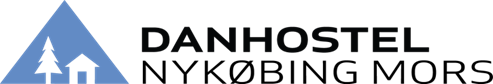 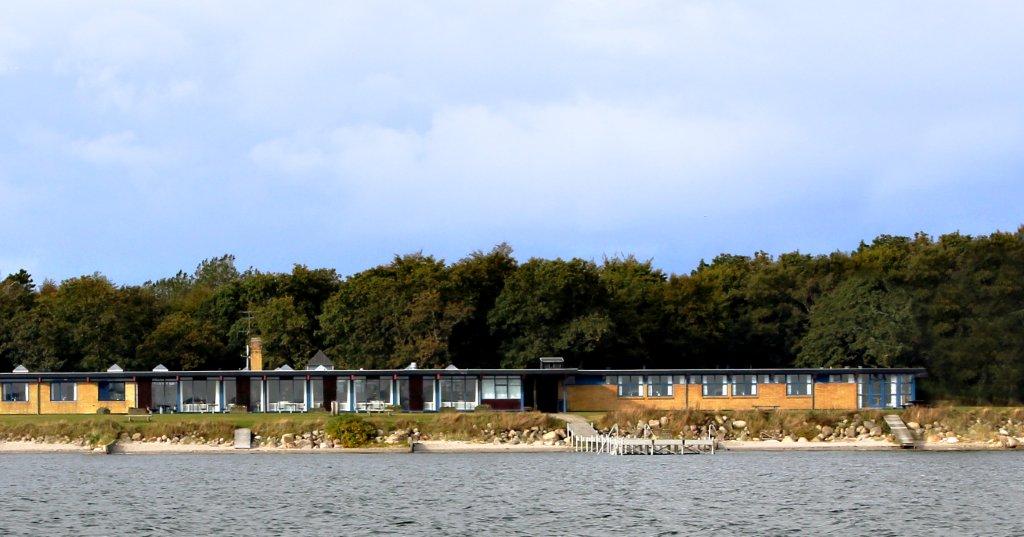            Øroddevej 15 - 7900 Nykøbing M. - Tlf: +45 97 72 06 17 –www.danhostelmors.dk - email: danhostelmors@mail.dk